ĮSAKYMASDĖL KRETINGOS R. VYDMANTŲ GIMNAZIJOS DIREKTORIAUS 2021 M. RUGPJŪČIO 31 D. ĮSAKYMO NR. V-93 „DĖL  2021-2022 IR 2022-2023 MOKSLO METŲ KRETINGOS R. VYDMANTŲ GIMNAZIJOS PRADINIO, PAGRINDINIO IR VIDURINIO   UGDYMO PROGRAMŲ UGDYMO PLANŲ PATVIRTINIMO“ PAKEITIMO2022 m. vasario 1  d. Nr. V-24 VydmantaiVadovaudamasi  2022  m. vasario 1 d. gimnazijos tarybos narių susirinkimo protokolo Nr. GT-1 nutarimu,p a k e i č i u  II skyriaus 10 punktą ir jį išdėstau taip:Direktorė							  Rasa StonkuvienėB. Kietelytė2022-02-01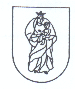 KRETINGOS R. VYDMANTŲ GIMNAZIJOSDIREKTORIUS„Atostogos2021-2022 m. m.2021-2022 m. m.„AtostogosPrasidedaBaigiasi Žiemos:1-8, 1G-4G klasės2022 m. vasario 10 d.2022 m. vasario 15 d.“